BROUGHTON COMMUNITY & SPORTS ASSOCIATION (BCSA)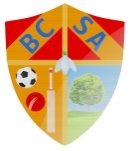 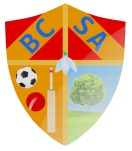 MEETING MINUTESTuesday 16th August 2016Present: David Heathcote, Charlie Heathcote, Trevor Honess, Christian Hilton, Sean Clixby, David Cribb, Martin Hempstock, Ann Wood, Richard Taylor, Paige Chappill, Peter Clixby, Phil Gouldthorpe, Jan Gouldthorpe, Louise Price Apologies: Steve Hayton, Roger Bonnett, Neil Simpson  Broughton in the Park:Banners have been ordered from DPRINTZ Ltd price £12.00 each. The leaflets have been printed to advertise the event. The following people have offered to deliver these:Martin: Scawby Parish -Scawby BrookAnn: Windsor Way - All doggy Estates.Sean: Rue-de-Nozay - Woods- Townhill DriveJan/Phil: Dog @ Rat- Ermine Street -George Street - Estate AvenuePeter: Greyfriars-Brigg Road - Mill Lane - Wressle- Brickhill - Common Road- Catherine Grove -Wells Court Dave/Charlie: Woodland Drive - Appleby Gardens -BlackthornLouise: Appleby LaneElizabeth: Burnside- Bruce Close - Craig CloseTrevor: Brookland - South ViewDave: High Street (from Dog and Rat to Chapel) - Scawby Lane.Sean will contact the Scunthorpe Telegraph.  Peter will contact the radio. Schedule: Committee to meet from 8.00am to 8.30am. To start putting up gazebos and marquees 10am Stall holders and Sean and Martin will direct them to their pitches.12.00 Gates open to the public.We then discussed the plan which Sean had done and what time people would be performing. This will all be gone through at the next meeting.Richard Taylor will be getting pin badges for the Tug of war teams. Date of next meeting:The next meeting will be held on Tuesday 6th September 2016. 8pm at Broughton Working Mens Club. 